Access to Leeds 2024 Application Form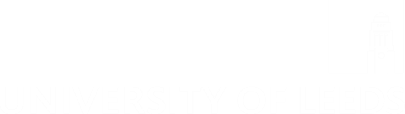 Access to Leeds 2024 Application FormPLEASE READ: Sections 1-3 should be completed by the applicant. Sections 4-6 should be completed by a referee from the applicant’s school/college. For further guidance on completing this form, please Ctrl+Click here.After completion, please save the form with your surname, UCAS ID as the file name. Ctrl+Click here and follow the instructions to submit your application.Deadlines for submitting applications:  1st November 2023 for Medicine (A100) and Dental Surgery (A200) and 14th February 2024 for all other courses. Privacy and Data Protection: By completing this application, you are agreeing to your personal data being processed by the University of Leeds as detailed in our Privacy Statement.Any queries regarding the Access to Leeds application form, or the scheme in general, should be directed to us via email at accesstoleeds@leeds.ac.ukTo submit the application form, Ctrl+Click here and follow the instructions.Applicant personal details – the applicant must complete all parts of this section Applicant personal details – the applicant must complete all parts of this section Applicant personal details – the applicant must complete all parts of this section Applicant personal details – the applicant must complete all parts of this section Applicant personal details – the applicant must complete all parts of this section Applicant personal details – the applicant must complete all parts of this section Applicant personal details – the applicant must complete all parts of this section Applicant personal details – the applicant must complete all parts of this section Applicant personal details – the applicant must complete all parts of this section Applicant personal details – the applicant must complete all parts of this section UCAS personal ID:First name:Surname:Surname:Preferred name:Date of birth:Date of birth:Address:Postcode:Personal email:Name of the school/college where I completed my GCSEs (or equivalent): Name of the school/college where I completed my GCSEs (or equivalent): Name of the school/college where I completed my GCSEs (or equivalent): I have been a part of:I have been a part of:Reach for Excellence *Reach for Excellence *Realising Opportunities *Realising Opportunities *Pathways to Law *Pathways to Law *Pathways to Law *Pathways to Law *(Tick only if applicable)(Tick only if applicable)Access to Leeds (previous application) **Access to Leeds (previous module pass) *** Please do not complete this form and instead contact accesstoleeds@leeds.ac.uk.** If you have been assessed as eligible in a previous cycle, please only complete sections 1-3 of this form. We do not require a referee for re-applicants.Access to Leeds (previous application) **Access to Leeds (previous module pass) *** Please do not complete this form and instead contact accesstoleeds@leeds.ac.uk.** If you have been assessed as eligible in a previous cycle, please only complete sections 1-3 of this form. We do not require a referee for re-applicants.Access to Leeds (previous application) **Access to Leeds (previous module pass) *** Please do not complete this form and instead contact accesstoleeds@leeds.ac.uk.** If you have been assessed as eligible in a previous cycle, please only complete sections 1-3 of this form. We do not require a referee for re-applicants.Access to Leeds (previous application) **Access to Leeds (previous module pass) *** Please do not complete this form and instead contact accesstoleeds@leeds.ac.uk.** If you have been assessed as eligible in a previous cycle, please only complete sections 1-3 of this form. We do not require a referee for re-applicants.Access to Leeds (previous application) **Access to Leeds (previous module pass) *** Please do not complete this form and instead contact accesstoleeds@leeds.ac.uk.** If you have been assessed as eligible in a previous cycle, please only complete sections 1-3 of this form. We do not require a referee for re-applicants.Access to Leeds (previous application) **Access to Leeds (previous module pass) *** Please do not complete this form and instead contact accesstoleeds@leeds.ac.uk.** If you have been assessed as eligible in a previous cycle, please only complete sections 1-3 of this form. We do not require a referee for re-applicants.Access to Leeds (previous application) **Access to Leeds (previous module pass) *** Please do not complete this form and instead contact accesstoleeds@leeds.ac.uk.** If you have been assessed as eligible in a previous cycle, please only complete sections 1-3 of this form. We do not require a referee for re-applicants.Access to Leeds (previous application) **Access to Leeds (previous module pass) *** Please do not complete this form and instead contact accesstoleeds@leeds.ac.uk.** If you have been assessed as eligible in a previous cycle, please only complete sections 1-3 of this form. We do not require a referee for re-applicants.Course details – the applicant must complete this section Please note that Access to Leeds can only be applied to standard courses and not to Foundation Year courses.Course details – the applicant must complete this section Please note that Access to Leeds can only be applied to standard courses and not to Foundation Year courses. I have applied to these courses at the University of Leeds: I have applied to these courses at the University of Leeds:Course codeCourse nameApplicant statement – the applicant must complete this sectionApplicant statement – the applicant must complete this sectionApplicant statement – the applicant must complete this sectionApplicant statement – the applicant must complete this sectionWhich Access to Leeds criteria do you think you meet and why? Please note that you must specify at least two separate criteria to be considered for eligibility.Which Access to Leeds criteria do you think you meet and why? Please note that you must specify at least two separate criteria to be considered for eligibility.Which Access to Leeds criteria do you think you meet and why? Please note that you must specify at least two separate criteria to be considered for eligibility.Which Access to Leeds criteria do you think you meet and why? Please note that you must specify at least two separate criteria to be considered for eligibility.I confirm that the information provided on this form is true, complete and accurate and no information requested has been omitted.  I give my consent to the processing of my data by the University of Leeds. Please type your name in the signature box to confirm. I confirm that the information provided on this form is true, complete and accurate and no information requested has been omitted.  I give my consent to the processing of my data by the University of Leeds. Please type your name in the signature box to confirm. I confirm that the information provided on this form is true, complete and accurate and no information requested has been omitted.  I give my consent to the processing of my data by the University of Leeds. Please type your name in the signature box to confirm. I confirm that the information provided on this form is true, complete and accurate and no information requested has been omitted.  I give my consent to the processing of my data by the University of Leeds. Please type your name in the signature box to confirm. Applicant’s Signature:Date:Referee personal details – this section must be completed by a tutor or teacherReferee personal details – this section must be completed by a tutor or teacherReferee personal details – this section must be completed by a tutor or teacherReferee personal details – this section must be completed by a tutor or teacherReferee personal details – this section must be completed by a tutor or teacherName:Job title:School/college:School/college:Email:Eligibility  – this section must be completed by a tutor or teacherPlease indicate, to the best of your knowledge, which eligibility criteria the applicant meets:Please note that at least two separate criteria out of the six available must be identified for eligibility to be considered. The applicant’s parents / carers did not go to university.The applicant is from a household with gross annual income of £25,000 or below. This is demonstrated in one of the following ways:  in receipt of 16-19 Bursary Fund with income threshold of £25,000 or below OR was / is eligible for free school meals during their GCSEs or later OR applicant will provide a Declaration of Household Income form or other proof of household income. The applicant attended a school which achieved below the national average Attainment 8 score at GCSE. The applicant lives in an area with low levels of participation in higher education. The applicant is care experienced (this may include public or kinship care).The applicant’s studies have been disrupted due to personal circumstances. Please tick any applicable and provide a brief description in the space provided.    Caring responsibilities.    Experienced a recent close family bereavement.    Living independently from their parents/carers.     Studies impacted by a mental or physical health condition.    Other circumstances.Brief description of the nature, timescale and impact of the disruption on the student’s studies:	Referee section – Any other information - this section to be completed by a tutor or teacherReferee section – Any other information - this section to be completed by a tutor or teacherReferee section – Any other information - this section to be completed by a tutor or teacherReferee section – Any other information - this section to be completed by a tutor or teacherIf you wish to, please provide any further information you think may be relevant to the student’s application. If you wish to, please provide any further information you think may be relevant to the student’s application. If you wish to, please provide any further information you think may be relevant to the student’s application. If you wish to, please provide any further information you think may be relevant to the student’s application. The information given on this form is complete and accurate, to the best of my knowledge and belief, and gives a true description of the applicant’s personal circumstances.  I agree that the University of Leeds may make any reasonable enquiries in connection with this application. Please type your name in the signature box to confirm.The information given on this form is complete and accurate, to the best of my knowledge and belief, and gives a true description of the applicant’s personal circumstances.  I agree that the University of Leeds may make any reasonable enquiries in connection with this application. Please type your name in the signature box to confirm.The information given on this form is complete and accurate, to the best of my knowledge and belief, and gives a true description of the applicant’s personal circumstances.  I agree that the University of Leeds may make any reasonable enquiries in connection with this application. Please type your name in the signature box to confirm.The information given on this form is complete and accurate, to the best of my knowledge and belief, and gives a true description of the applicant’s personal circumstances.  I agree that the University of Leeds may make any reasonable enquiries in connection with this application. Please type your name in the signature box to confirm.Referee’s Signature:Date: